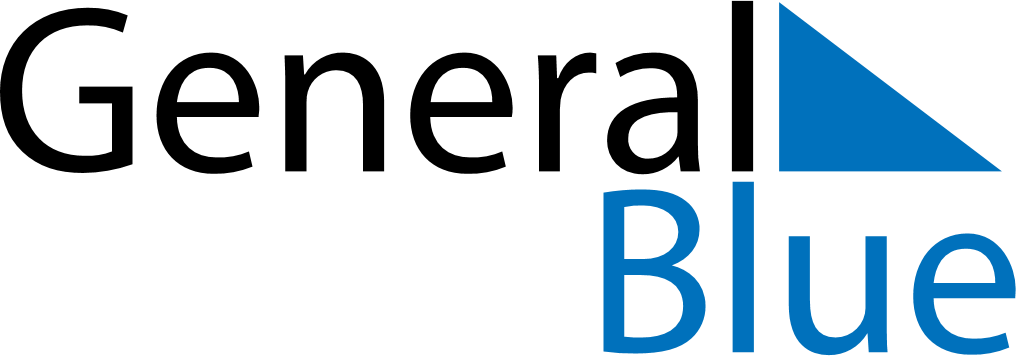 March 2021March 2021March 2021March 2021RomaniaRomaniaRomaniaMondayTuesdayWednesdayThursdayFridaySaturdaySaturdaySunday1234566789101112131314Ziua Mamei15161718192020212223242526272728293031